日本障害者カヌー協会　寄付オリジナルマスク申込書『　Let’s out on the Water with Mask!!　』寄付1口　1800円　（マスク1枚プレゼント）寄付振込先：三井住友銀行　霞が関支店　　普通　6849143　一般社団法人日本障害者カヌー協会　※おそれいりますが振込み手数料はご負担ください。※お振込みいただいた寄付口数（寄付口数×1800円）に合わせて、1口1枚のマスクをお送りいたします。※在庫が無い場合は発送が遅れる場合がありますので、その場合のみご連絡させていただきます。一般社団法人日本障害者カヌー協会TEL 03-6229-5440 / 0314hisako@gmail.com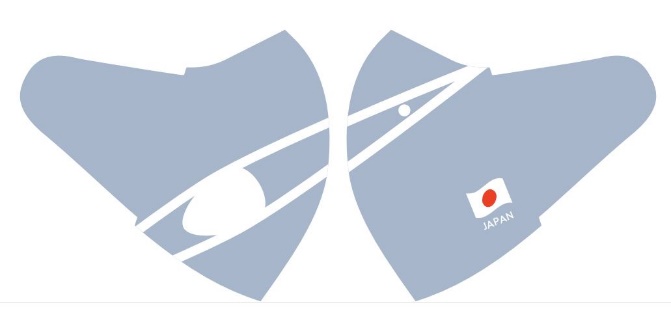 A:日本代表応援モデルA:日本代表応援モデルA:日本代表応援モデル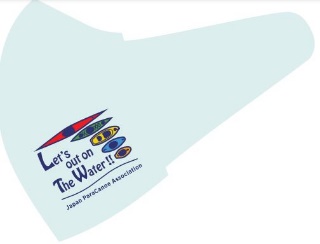 B:協会オリジナルロゴ（薄いブルー）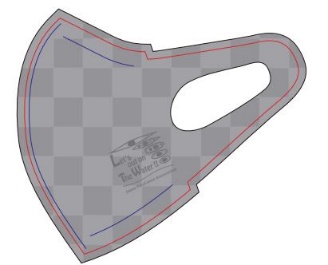 C:千鳥格子（グレー）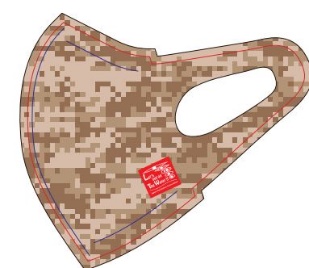 D:デジタルカモフラージュ（ベージュ）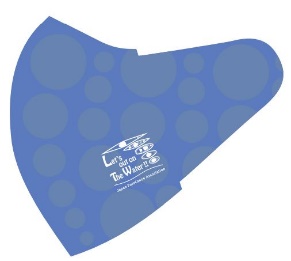 E:水イメージ（ブルー）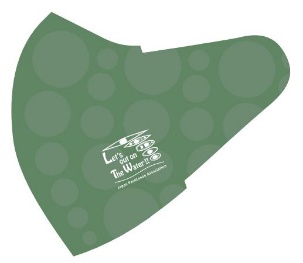 F:水イメージ（グリーン）新型コロナウイルス感染予防はもちろん、日焼け防止にも。※表は水着素材の速乾性素材を使用、裏は冷感素材を使用しています。洗って何度もご使用いただけます。寄付口数　デザイン　　　　　　　　ABBCCDEF寄付口数口数寄付口数　　　（合計）寄付　　　　　　　　　　口　×　1800円　＝　振込金額         　　 　円　　　　（合計）寄付　　　　　　　　　　口　×　1800円　＝　振込金額         　　 　円　　　　（合計）寄付　　　　　　　　　　口　×　1800円　＝　振込金額         　　 　円　　　　（合計）寄付　　　　　　　　　　口　×　1800円　＝　振込金額         　　 　円　　　　（合計）寄付　　　　　　　　　　口　×　1800円　＝　振込金額         　　 　円　　　　（合計）寄付　　　　　　　　　　口　×　1800円　＝　振込金額         　　 　円　　　　（合計）寄付　　　　　　　　　　口　×　1800円　＝　振込金額         　　 　円　　　　（合計）寄付　　　　　　　　　　口　×　1800円　＝　振込金額         　　 　円　　　　（合計）寄付　　　　　　　　　　口　×　1800円　＝　振込金額         　　 　円　発送先ご住所〒〒〒〒〒〒〒〒〒お名前お電話番号お電話番号メールアドレス